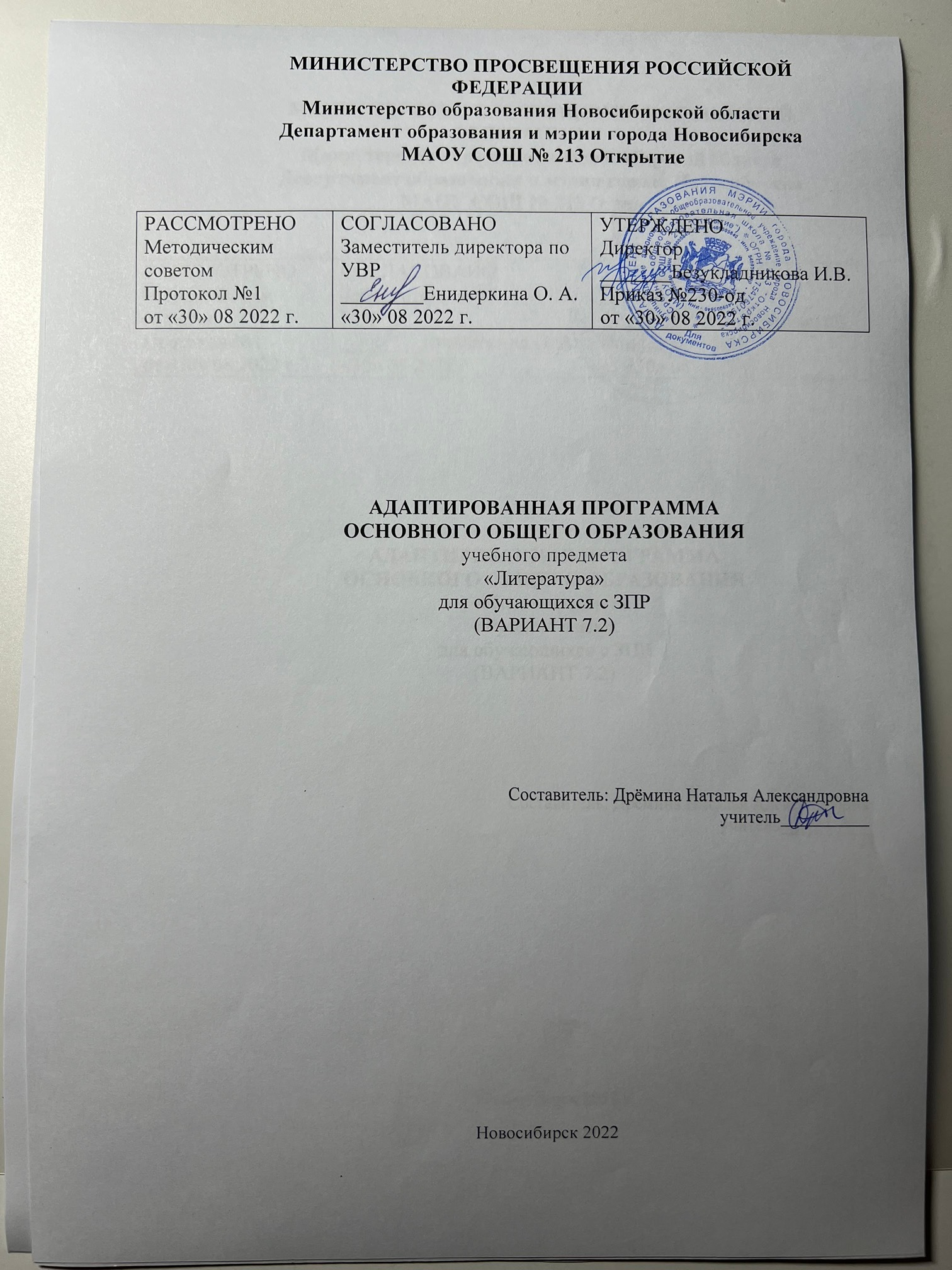 МИНИСТЕРСТВО ПРОСВЕЩЕНИЯ РОССИЙСКОЙ ФЕДЕРАЦИИМинистерство образования Новосибирской областиДепартамент образования и мэрии города НовосибирскаМАОУ СОШ № 213 ОткрытиеАДАПТИРОВАННАЯ ПРОГРАММА ОСНОВНОГО ОБЩЕГО ОБРАЗОВАНИЯучебного предмета«Литература»для обучающихся с ЗПР(ВАРИАНТ 7.2)Составитель: Дрёмина Наталья Александровнаучитель__________Новосибирск 2022Пояснительная запискаАдаптированная рабочая программа учебного предмета «Литература» составлена на основе нормативно-правовых документов и материалов:  Федерального закона от 29.12.2012 г. № 273-ФЗ «Об образовании в Российской Федерации» (с изменениями от 02.03.2016 г. № 46-ФЗ);  Федерального государственного образовательного стандарта основного общего образования (утвержденного приказом Министерства образования и науки РФ от 17 декабря 2010 г. № 1897, с изменениями, внесенными приказами Минобрнауки России от 29 декабря 2014 года № 1644, от 31 декабря 2015 года № 1577  «Гигиенических требований к условиям обучения в общеобразовательных учреждениях», утверждённые Постановлением Главного государственного санитарного врача Российской Федерации от 28.09.2020 № 28 "Об утверждении санитарных правил СП 2.4. 3648-20 "Санитарно-эпидемиологические требования к организациям воспитания и обучения, отдыха и оздоровления детей и молодёжи"Примерной программы по литературе  Учебного плана МАОУ СОШ №213 «Открытие» Положения о рабочей программе МАОУ СОШ №213 «Открытие» Рабочая программа учебного предмета «Литература» соответствует Федеральному государственному образовательному стандарту.Данная программа учитывает основные идеи и положения программы развития и формирования универсальных учебных действий для основного общего образования, преемственность с примерными программами начального общего образования. В ней предусмотрено развитие всех основных видов деятельности обучаемых. Программа имеет особенности, обусловленные, во-первых, предметным содержанием системы общего среднего образования; во-вторых, психологическими и возрастными особенностями обучаемых. При разработке данной рабочей программы учитывались положения основной образовательной программы, также тип и вид образовательного учреждения, образовательные потребности и запросы участников образовательного процесса. Рабочая программа составлена с учётом основных направлений программы воспитания МАОУ СОШ №213 «Открытие». Особая роль отводится воспитанию духовно развитой личности, формированию гуманистического мировоззрения, гражданского сознания, чувства патриотизма, любви и уважения к языку и литературе и ценностям отечественной культурыНастоящая программа составлена на основе: Федерального государственного образовательного стандарта основного общего образованияУчебники:Литература. 5 кл. В 2 ч.: учеб. - хрестоматия для общеобразовательных учреждений /авт.-сост. Т. Ф. Курдюмова. -12-е изд., стереотип., не ранее 2013.Литература. 6 кл. В 2 ч.: учеб. - хрестоматия для общеобразовательных учреждений /авт.-сост. Т. Ф. Курдюмова. -9-е изд., стереотип. - М.: Дрофа, не ранее 2013.Литература. 7 кл. В 2 ч.: учеб. - хрестоматия для общеобразовательных учреждений /авт.-сост. Т. Ф. Курдюмова. -12-е изд., стереотип. - М.: Дрофа, не ранее 2012.Литература. 8 кл. В 2 ч.: учеб. - хрестоматия для общеобразовательных учреждений / авт.-сост. Т. Ф. Курдюмова. -7-е изд., стереотип. - М.: Дрофа, не ранее 2012.Литература. 9 кл. В 2 ч.: учеб. - хрестоматия для общеобразовательных учреждений / авт.-сост. Т. Ф. Курдюмова. -10-е изд., стереотип. - М.: Дрофа, не ранее 2012.Цели изучения предмета «Литература»            Цели изучения предмета «Литература» в основной школе состоят в формировании у обучающихся потребности в качественном чтении, культуры читательского восприятия, понимания литературных текстов и создания собственных устных и письменных высказываний; в развитии чувства причастности к отечественной культуре и уважения к другим культурам, аксиологической сферы личности на основе высоких духовно-нравственных идеалов, воплощённых в отечественной и зарубежной литературе Достижение указанных целей возможно при решении учебных задач, которые постепенно усложняются от 5 к 9 классу.           Задачи, связанные с пониманием литературы как одной из основных национально-культурных ценностей народа, как особого способа познания жизни, с обеспечением культурной самоидентификации, осознанием коммуникативно-эстетических возможностей родного языка на основе изучения выдающихся произведений отечественной культуры, культуры своего народа, мировой культуры, состоят в приобщении школьников к наследию отечественной и зарубежной классической литературы и лучшим образцам современной литературы; воспитании уважения к отечественной классике как высочайшему достижению национальной культуры, способствующей воспитанию патриотизма, формированию национально-культурной идентичности и способности к диалогу культур; освоению духовного опыта человечества, национальных и общечеловеческих культурных традиций и ценностей; формированию гуманистического мировоззрения. Задачи, связанные с осознанием значимости чтения и изучения литературы для дальнейшего развития обучающихся, с формированием их потребности в систематическом чтении как средстве познания мира и себя в этом мире, с гармонизацией отношений человека и общества, ориентированы на воспитание и развитие мотивации к чтению художественных произведений, как изучаемых на уроках, так и прочитанных самостоятельно, что способствует накоплению позитивного опыта освоения литературных произведений, в том числе в процессе участия в различных мероприятиях, посвящённых литературе, чтению, книжной культуре Задачи, связанные с воспитанием квалифицированного читателя, обладающего эстетическим вкусом, с формированием умений воспринимать, анализировать, критически оценивать и интерпретировать прочитанное, направлены на формирование у школьников системы знаний о литературе как искусстве слова, в том числе основных теоретико- и историко-литературных знаний, необходимых для понимания, анализа и интерпретации художественных произведений, умения воспринимать их в историко-культурном контексте, сопоставлять с произведениями других видов искусства; развитие читательских умений, творческих способностей, эстетического вкуса Эти задачи направлены на развитие умения выявлять проблематику произведений и их художественные особенности, комментировать авторскую позицию и выражать собственное отношение к прочитанному; воспринимать тексты художественных произведений в единстве формы и содержания, реализуя возможность их неоднозначного толкования в рамках достоверных интерпретаций; сопоставлять и сравнивать художественные произведения, их фрагменты, образы и проблемы как между собой, так и с произведениями других искусств; формировать представления о специфике литературы в ряду других искусств и об историко-литературном процессе; развивать умения поиска необходимой информации с использованием различных источников, владеть навыками их критической оценки Задачи, связанные с осознанием обучающимися коммуникативно-эстетических возможностей языка на основе изучения выдающихся произведений отечественной культуры, культуры своего народа, мировой культуры, направлены на совершенствование речи школьников на примере высоких образцов художественной литературы и умений создавать разные виды устных и письменных высказываний, редактировать их, а также выразительно читать произведения, в том числе наизусть, владеть различными видами пересказа, участвовать в учебном диалоге, адекватно воспринимая чужую точку зрения и аргументированно отстаивая свою.Коррекционно-развивающая работаПрограмма коррекционной работы предусматривает создание специальных условий обучения и воспитания, позволяющих учитывать особые образовательные потребности детей с ограниченными возможностями здоровья посредством индивидуализации и дифференциации образовательного процесса.-Коррекция недостатков аналитико-синтетической (мыслительной) деятельности. При изучении художественных произведений у школьников с ЗПР совершенствуются базовые мыслительные операции. Развитие речи на уроках литературы является базой для преодоления алекситимии (неумения говорить о своих эмоциях и чувствах), типичной для учащихся с ЗПР.Коррекционно-развивающий потенциал учебного предмета «Литература» заключается в создании условий для овладения школьно-значимыми умениями и способами деятельности, формирования универсальных учебных действий, преодоления недостатков регуляции. Дети учатся умению ориентироваться в задании и производить его анализ, обдумывать и планировать предстоящую работу, следить за правильностью выполнения задания, рассказывать о проведенной работе и давать ей оценку. В процессе работы над текстами обеспечивается возможность планирования и регуляции поведения обучающегося, создаются условия развития личности в целом.            МЕСТО УЧЕБНОГО ПРЕДМЕТА «ЛИТЕРАТУРА» В УЧЕБНОМ ПЛАНЕПредмет «Литература» входит в предметную область «Русский язык и литература» и является обязательным для изучения Предмет «Литература» преемственен по отношению к предмету «Литературное чтение» В 5, 6, 9 классах на изучение предмета отводится 3 часа в неделю, в 7 и 8 классах — 2 часа в неделю. Суммарно изучение литературы в основной школе по программам основного общего образования рассчитано на 442 часа в соответствии со всеми вариантами учебных планов ПЛАНИРУЕМЫЕ РЕЗУЛЬТАТЫ ОСВОЕНИЯ УЧЕБНОГО ПРЕДМЕТА «ЛИТЕРАТУРА» НА УРОВНЕ ОСНОВНОГО ОБЩЕГО ОБРАЗОВАНИЯИзучение литературы в основной школе направлено на достижение обучающимися следующих личностных, метапредметных и предметных результатов освоения учебного предмета ЛИЧНОСТНЫЕ РЕЗУЛЬТАТЫЛичностные результаты освоения рабочей программы по литературе для основного общего образования достигаются в единстве учебной и воспитательной деятельности в соответствии с традиционными российскими социокультурными и духовно-нравственными ценностями, отражёнными в произведениях русской литературы, принятыми в обществе правилами и нормами поведения и способствуют процессам самопознания, самовоспитания и саморазвития, формирования внутренней позиции личности Личностные результаты освоения рабочей программы по литературе для основного общего образования должны отражать готовность обучающихся руководствоваться системой позитивных ценностных ориентаций и расширение опыта деятельности на её основе и в процессе реализации основных направлений воспитательной деятельности, в том числе в части:Гражданского воспитания:- готовность к выполнению обязанностей гражданина и реализации его прав, уважение прав, свобод и законных интересов других людей; активное участие в жизни семьи, образовательной организации, местного сообщества, родного края, страны, в том числе в сопоставлении с ситуациями, отражёнными в литературных произведениях; неприятие любых форм экстремизма, дискриминации; понимание роли различных социальных институтов в жизни человека; представление об основных правах, свободах и обязанностях гражданина, социальных нормах и правилах межличностных отношений в поликультурном и многоконфессиональном обществе, в том числе с опорой на примеры из литературы; представление о способах противодействия коррупции; готовность к разнообразной совместной деятельности, стремление к взаимопониманию и взаимопомощи, в том числе с опорой на примеры из литературы; активное участие в школьном самоуправлении; готовность к участию в гуманитарной деятельности (волонтерство; помощь людям, нуждающимся в ней) Патриотического воспитания:- осознание российской гражданской идентичности в поликультурном и многоконфессиональном обществе, проявление интереса к познанию родного языка, истории, культуры Российской Федерации, своего края, народов России в контексте изучения произведений русской и зарубежной литературы, а также литератур народов РФ; ценностное отношение к достижениям своей Родины — России, к науке, искусству, спорту, технологиям, боевым подвигам и трудовым достижениям народа, в том числе отражённым в художественных произведениях; уважение к символам России, государственным праздникам, историческому и природному наследию и памятникам, традициям разных народов, проживающих в родной стране, обращая внимание на их воплощение в литературе Духовно-нравственного воспитания:- ориентация на моральные ценности и нормы в ситуациях нравственного выбора с оценкой поведения и поступков персонажей литературных произведений; готовность оценивать своё поведение и поступки, а также поведение и поступки других людей с позиции нравственных и правовых норм с учётом осознания последствий поступков; активное неприятие асоциальных поступков, свобода и ответственность личности в условиях индивидуального и общественного пространства Эстетического воспитания:- восприимчивость к разным видам искусства, традициям и творчеству своего и других народов, понимание эмоционального воздействия искусства, в том числе изучаемых литературных произведений; осознание важности художественной литературы и культуры как средства коммуникации и самовыражения; понимание ценности отечественного и мирового искусства, роли этнических культурных традиций и народного творчества; стремление к самовыражению в разных видах искусства Физического воспитания, формирования культуры здоровья и эмоционального благополучия:- осознание ценности жизни с опорой на собственный жизненный и читательский опыт; ответственное отношение к своему здоровью и установка на здоровый образ жизни (здоровое питание, соблюдение гигиенических правил, сбалансированный режим занятий и отдыха, регулярная физическая активность); осознание последствий и неприятие вредных привычек (употребление алкоголя, наркотиков, курение) и иных форм вреда для физического и психического здоровья, соблюдение правил безопасности, в том числе навыки безопасного поведения в интернет-среде в процессе школьного литературного образования; способность адаптироваться к стрессовым ситуациям и меняющимся социальным, информационным и природным условиям, в том числе осмысляя собственный опыт и выстраивая дальнейшие цели;- умение принимать себя и других, не осуждая;- умение осознавать эмоциональное состояние себя и других, опираясь на примеры из литературных произведений; уметь управлять собственным эмоциональным состоянием;- сформированность навыка рефлексии, признание своего права на ошибку и такого же права другого человека с оценкой поступков литературных героев Трудового воспитания:- установка на активное участие в решении практических задач (в рамках семьи, школы, города, края) технологической и социальной направленности, способность инициировать, планировать и самостоятельно выполнять такого рода деятельность; интерес к практическому изучению профессий и труда различного рода, в том числе на основе применения изучаемого предметного знания и знакомства с деятельностью героев на страницах литературных произведений; осознание важности обучения на протяжении всей жизни для успешной профессиональной деятельности и развитие необходимых умений для этого; готовность адаптироваться в профессиональной среде; уважение к труду и результатам трудовой деятельности, в том числе при изучении произведений русского фольклора и литературы; осознанный выбор и построение индивидуальной траектории образования и жизненных планов с учетом личных и общественных интересов и потребностей Экологического воспитания:- ориентация на применение знаний из социальных и естественных наук для решения задач в области окружающей среды, планирования поступков и оценки их возможных последствий для окружающей среды; повышение уровня экологической культуры, осознание глобального характера экологических проблем и путей их решения; активное неприятие действий, приносящих вред окружающей среде, в том числе сформированное при знакомстве с литературными произведениями, поднимающими экологические проблемы; осознание своей роли как гражданина и потребителя в условиях взаимосвязи природной, технологической и социальной сред; готовность к участию в практической деятельности экологической направленности Ценности научного познания:- ориентация в деятельности на современную систему научных представлений об основных закономерностях развития человека, природы и общества, взаимосвязях человека с природной и социальной средой с опорой на изученные и самостоятельно прочитанные литературные произведения; овладение языковой и читательской культурой как средством познания мира; овладение основными навыками исследовательской деятельности с учётом специфики школьного литературного образования; установка на осмысление опыта, наблюдений, поступков и стремление совершенствовать пути достижения индивидуального и коллективного благополучия - личностные результаты, обеспечивающие адаптацию обучающегося к изменяющимся условиям социальной и природной среды:- освоение обучающимися социального опыта, основных социальных ролей, соответствующих ведущей деятельности возраста, норм и правил общественного поведения, форм социальной жизни в группах и сообществах, включая семью, группы, сформированные по профессиональной деятельности, а также в рамках социального взаимодействия с людьми из другой культурной среды; изучение и оценка социальных ролей персонажей литературных произведений;- потребность во взаимодействии в условиях неопределённости, открытость опыту и знаниям других; в действии в условиях неопределенности, повышение уровня своей компетентности через практическую деятельность, в том числе умение учиться у других людей, осознавать в совместной деятельности новые знания, навыки и компетенции из опыта других; в выявлении и связывании образов, необходимость в формировании новых знаний, в том числе формулировать идеи, понятия, гипотезы об объектах и явлениях, в том числе ранее неизвестных, осознавать дефициты собственных знаний и компетентностей, планировать своё развитие; умение оперировать основными понятиями, терминами и представлениями в области концепции устойчивого развития; анализировать и выявлять взаимосвязи природы, общества и экономики; оценивать свои действия с учётом влияния на окружающую среду, достижений целей и преодоления вызовов, возможных глобальных последствий;- способность осознавать стрессовую ситуацию, оценивать про- исходящие изменения и их последствия, опираясь на жизненный и читательский опыт; воспринимать стрессовую ситуацию как вызов, требующий контрмер; оценивать ситуацию стресса, корректировать принимаемые решения и действия; формулировать и оценивать риски и последствия, формировать опыт, уметь находить позитивное в произошедшей ситуации; быть готовым действовать в отсутствии гарантий успеха Метапредметные результатыОвладение универсальными учебными познавательными действиями:Базовые логические действия:- выявлять и характеризовать существенные признаки объектов (художественных и учебных текстов, литературных героев и др ) и явлений (литературных направлений, этапов историко-литературного процесса);-устанавливать существенный признак классификации и классифицировать литературные объекты по существенному признаку, устанавливать основания для их обобщения и сравнения, определять критерии проводимого анализа;-  с учётом предложенной задачи выявлять закономерности и противоречия в рассматриваемых литературных фактах и наблюдениях над текстом; предлагать критерии для выявления закономерностей и противоречий с учётом учебной задачи;- выявлять дефициты информации, данных, необходимых для решения поставленной учебной задачи;- выявлять причинно-следственные связи при изучении литературных явлений и процессов; делать выводы с использованием дедуктивных и индуктивных умозаключений, умозаключений по аналогии; формулировать гипотезы об их взаимосвязях;- самостоятельно выбирать способ решения учебной задачи при работе с разными типами текстов (сравнивать несколько вариантов решения, выбирать наиболее подходящий с учётом самостоятельно выделенных критериев)Базовые исследовательские действия:- использовать вопросы как исследовательский инструмент познания в литературном образовании;- формулировать вопросы, фиксирующие разрыв между реальным и желательным состоянием ситуации, объекта, и самостоятельно устанавливать искомое и данное;- формировать гипотезу об истинности собственных суждений и суждений других, аргументировать свою позицию, мнение;- проводить по самостоятельно составленному плану небольшое исследование по установлению особенностей литературного объекта изучения, причинно-следственных связей и зависимостей объектов между собой;- оценивать на применимость и достоверность информацию, полученную в ходе исследования (эксперимента); самостоятельно формулировать обобщения и выводы по результатам проведённого наблюдения, опыта, исследования; владеть инструментами оценки достоверности полученных выводов и обобщений;- прогнозировать возможное дальнейшее развитие событий и их последствия в аналогичных или сходных ситуациях, а также выдвигать предположения об их развитии в новых условиях и контекстах, в том числе в литературных произведениях Работа с информацией: -применять различные методы, инструменты и запросы при поиске и отборе литературной и другой информации или данных из источников с учётом предложенной учебной задачи и заданных критериев;- выбирать, анализировать, систематизировать и интерпретировать литературную и другую информацию различных видов и форм представления;- находить сходные аргументы (подтверждающие или опровергающие одну и ту же идею, версию) в различных информационных источниках;- самостоятельно выбирать оптимальную форму представления литературной и другой информации и иллюстрировать решаемые учебные задачи несложными схемами, диаграммами, иной графикой и их комбинациями;- оценивать надёжность литературной и другой информации по критериям, предложенным учителем или сформулированным самостоятельно;- эффективно запоминать и систематизировать эту информациюОвладение универсальными учебными коммуникативными действиями:- общение: воспринимать и формулировать суждения, выражать эмоции в соответствии с условиями и целями общения; выражать себя (свою точку зрения) в устных и письменных текстах; распознавать невербальные средства общения, понимать значение социальных знаков, знать и распознавать предпосылки конфликтных ситуаций, находя аналогии в литературных произведениях, и смягчать конфликты, вести переговоры; понимать намерения других, проявлять уважительное отношение к собеседнику и корректно формулировать свои возражения; в ходе учебного диалога и/или дискуссии задавать вопросы по существу обсуждаемой темы и высказывать идеи, нацеленные на решение учебной задачи и поддержание благожелательности общения; сопоставлять свои суждения с суждениями других участников диалога, обнаруживать различие и сходство позиций; публично представлять результаты выполненного опыта (литературоведческого эксперимента, исследования, проекта); самостоятельно выбирать формат выступления с учётом задач презентации и особенностей аудитории и в соответствии с ним составлять устные и письменные тексты с использованием иллюстративных материалов;- совместная деятельность: использовать преимущества командной (парной, групповой, коллективной) и индивидуальной работы при решении конкретной проблемы на уроках литературы, обосновывать необходимость применения групповых форм взаимодействия при решении поставленной задачи; принимать цель совместной учебной деятельности, коллективно строить действия по её достижению: распределять роли, договариваться, обсуждать процесс и результат совместной работы; уметь обобщать мнения нескольких людей; проявлять готовность руководить, выполнять поручения, подчиняться; планировать организацию совместной работы на уроке литературы и во внеурочной учебной деятельности, определять свою роль (с учётом предпочтений и возможностей всех участников взаимодействия), распределять задачи между членами команды, участвовать в групповых формах работы (обсуждения, обмен мнений, «мозговые штурмы» и иные); выполнять свою часть работы, достигать качественного результата по своему направлению, и координировать свои действия с другими членами команды; оценивать качество своего вклада в общий результат по критериям, сформулированным- участниками взаимодействия на литературных занятиях; сравнивать результаты с исходной задачей и вклад каждого члена команды в достижение результатов, разделять сферу ответственности и проявлять готовность к предоставлению отчёта перед группой Овладение универсальными учебными регулятивными действиями:- самоорганизация: выявлять проблемы для решения в учебных и жизненных ситуациях, анализируя ситуации, изображённые в художественной литературе; ориентироваться в различных подходах принятия решений (индивидуальное, принятие решения в группе, принятие решений группой); самостоятельно составлять алгоритм решения учебной задачи (или его часть), выбирать способ решения учебной задачи с учётом имеющихся ресурсов и собственных возможностей, аргументировать предлагаемые варианты решений; составлять план действий (план реализации намеченного алгоритма решения) и корректировать предложенный алгоритм с учётом получения новых знаний об изучаемом литературном объекте; делать выбор и брать ответственность за решение;- самоконтроль: владеть способами самоконтроля, самомотивации и рефлексии в школьном литературном образовании; давать адекватную оценку учебной ситуации и предлагать план её изменения; учитывать контекст и предвидеть трудности, которые могут возникнуть при решении учебной задачи, адаптировать решение к меняющимся обстоятельствам; объяснять причины достижения (недостижения) результатов деятельности, давать оценку приобретённому опыту, уметь на- ходить позитивное в произошедшей ситуации; вносить коррективы в деятельность на основе новых обстоятельств и изменившихся ситуаций, установленных ошибок, возникших трудностей; оценивать соответствие результата цели и условиям;- эмоциональный интеллект: развивать способность различать и называть собственные эмоции, управлять ими и эмоциями других; выявлять и анализировать причины эмоций; ставить себя на место другого человека, понимать мотивы и намерения другого, анализируя примеры из художественной литературы; регулировать способ выражения своих эмоций;- принятие себя и других: осознанно относиться к другому человеку, его мнению, размышляя над взаимоотношениями литературных героев; признавать своё право на ошибку и такое же право другого; принимать себя и других, не осуждая; проявлять открытость себе и другим; осознавать невозможность контролировать всё вокруг Предметные результаты:7 КЛАСС1)	Понимать общечеловеческую и духовно-нравственную ценность литературы, осознавать её роль в воспитании любви к Родине и укреплении единства многонационального народа Российской Федерации; 2)	понимать специфику литературы как вида словесного искусства, выявлять отличия художественного текста от текста научного, делового, публицистического;3)	проводить смысловой и эстетический анализ произведений фольклора и художественной литературы; воспринимать, анализировать, интерпретировать и оценивать прочитанное (с учётом литературного развития обучающихся), понимать, что в литературных произведениях отражена художественная картина мира:4) анализировать произведение в единстве формы и содержания; определять тему, главную мысль и проблематику произведения, его родовую и жанровую принадлежность; выявлять позицию героя, рассказчика и авторскую позицию, учитывая художественные особенности произведения; характеризовать героев-персонажей, давать их сравнительные характеристики, оценивать систему персонажей; определять особенности ком- позиции и основной конфликт произведения; объяснять своё понимание нравственно-философской, социально-исторической и эстетической проблематики произведений (с учётом литературного развития обучающихся); выявлять основные особенности языка художественного произведения, поэтической и прозаической речи; находить основные изобразительно-выразительные средства, характерные для творческой манеры писателя, определять их художественные функции;5) понимать сущность и элементарные смысловые функции теоретико-литературных понятий и учиться самостоятельно использовать их в процессе анализа и интерпретации произведений, оформления собственных оценок и наблюдений: художественная литература и устное народное творчество; проза и поэзия; художественный образ; роды (лирика, эпос), жанры (рассказ, повесть, роман, послание, поэма, песня); форма и содержание литературного произведения; тема, идея, проблематика; пафос (героический, патриотический, гражданский и др ); сюжет, композиция, эпиграф; стадии развития действия: экспозиция, завязка, развитие действия, кульминация, развязка; автор, повествователь, рассказчик, литературный герой (персонаж), лирический герой, речевая характеристика героя; портрет, пейзаж, интерьер, художественная деталь; юмор, ирония, сатира; эпитет, метафора, сравнение; олицетворение, гипербола; антитеза, аллегория; анафора; стихотворный метр (хорей, ямб, дактиль, амфибрахий, анапест), ритм, рифма, строфа; 6 выделять в произведениях элементы художественной формы и обнаруживать связи между ними;6) сопоставлять произведения, их фрагменты, образы персонажей, сюжеты разных литературных произведений, темы, проблемы, жанры, художественные приёмы, особенности языка;7) сопоставлять изученные и самостоятельно прочитанные произведения художественной литературы с произведениями других видов искусства (живопись, музыка, театр, кино);8)	выразительно читать стихи и прозу, в том числе наизусть (не менее 9 поэтических произведений, не выученных ранее), передавая личное отношение к произведению (с учётом литературного развития, индивидуальных особенностей обучающихся);9)	пересказывать прочитанное произведение, используя различные виды пересказов, отвечать на вопросы по прочитанному произведению и самостоятельно формулировать вопросы к тексту; пересказывать сюжет и вычленять фабулу;10)	участвовать в беседе и диалоге о прочитанном произведении, соотносить собственную позицию с позицией автора, давать аргументированную оценку прочитанному;11)	создавать устные и письменные высказывания разных жанров (объёмом не менее 150 слов), писать сочинение-рассуждение по заданной теме с опорой на прочитанные произведения; под руководством учителя учиться исправлять и редактировать собственные письменные тексты; собирать материал и обрабатывать информацию, необходимую для составления плана, таблицы, схемы, доклада, конспекта, аннотации, эссе, литературно-творческой работы на самостоятельно или под руководством учителя выбранную литературную или публицистическую тему;12)	самостоятельно интерпретировать и оценивать текстуально изученные художественные произведения древнерусской, русской и зарубежной литературы и современных авторов с использованием методов смыслового чтения и эстетического анализа;13)	понимать важность чтения и изучения произведений фольклора и художественной литературы для самостоятельного познания мира, развития собственных эмоциональных и эстетических впечатлений;14)	планировать своё досуговое чтение, обогащать свой круг чтения по рекомендациям учителя и сверстников, в том числе за счёт произведений современной литературы для детей и подростков;15)	участвовать в коллективной и индивидуальной проектной или исследовательской деятельности и публично представлять полученные результаты;16)	развивать умение использовать энциклопедии, словари и справочники, в том числе в электронной форме; самостоятельно пользоваться электронными библиотеками и подбирать проверенные источники в интернет-библиотеках для выполнения учебных задач, соблюдая правила информационной безопасности ПЛАНИРУЕМЫЕ РЕЗУЛЬТАТЫ ИЗУЧЕНИЯ ПРЕДМЕТА «ЛИТЕРАТУРА»Личностные универсальные учебные действия   5 классУченик научится:• Идентифицировать себя с принадлежностью к народу, стране, государству.• Проявлять интерес к культуре и истории своего народа, страны.• Различать основные нравственно-эстетические понятия.• Выражать положительное отношение к процессу познания.Ученик получит возможность научиться:• Уважительно относиться к родной литературе.• Оценивать свои и чужие поступки.6 класс:Ученик научится:• Понимать литературу как одну из национально-культурных ценностей русского народа.• Уважительно относиться к родной литературе, испытывать гордость за неё.• Оценивать свои и чужие поступки.• Проявлять внимание, удивление, желание больше узнать.Ученик получит возможность научиться:• Понимать определяющую роль родной литературы в развитии интеллектуальных, творческих способностей и моральных качеств личности.• Анализировать и характеризовать эмоциональные состояния и чувства окружающих, строить свои взаимоотношения с их учетом.7 класс:Ученик научится:• Понимать определяющую роль литературы в развитии интеллектуальных, творческих способностей и моральных качеств личности.• Анализировать и характеризовать эмоциональные состояния и чувства окружающих, строить свои взаимоотношения с их учетом.Ученик получит возможность научиться:• Осознавать эстетическую ценность русской литературы.• Оценивать ситуации с точки зрения правил поведения и этики.8 классУченик научится:• Осознавать эстетическую ценность русской литературы.• Оценивать ситуации с точки зрения правил поведения и этики.Ученик получит возможность научиться:• Оценивать собственную учебную деятельность: свои достижения, самостоятельность, инициативу, ответственность, причины неудач.9 классУченик научится:• Оценивать собственную учебную деятельность: свои достижения, самостоятельность, инициативу, ответственность, причины неудач.• Проявлять готовность к самообразованию.Ученик получит возможность научиться:• Определять гуманистические, демократические и традиционные ценности многонационального российского общества.• Определять необходимость ответственности и долга перед Родиной.• Понимать ценность жизни во всех её проявлениях и необходимости ответственного, бережного отношения к ней.• Осознавать значение семьи в жизни человека и общества, принимать ценности семейной жизни, уважительно и заботливо относиться к членам своей семьи.• Развить эстетическое сознание через освоение художественного наследия народов России и мира, через творческую деятельность эстетического характера.Регулятивные универсальные учебные действия5 классУченик научится:• Удерживать цель деятельности до получения её результата.• Анализу достижения цели. Ученик получит возможность научиться:• Самостоятельно ставить новые учебные цели задачи.6 классУченик научится:• Планированию пути достижения цели.• Установлению целевых приоритетов.• Оценивать уровень владения тем или иным учебным действием (отвечать на вопрос «что я не знаю и не умею?»).Ученик получит возможность научиться:• Учитывать условия выполнения учебной задачи.• Выделять альтернативные способы достижения цели.• Осуществлять итоговый контроль деятельности («что сделано») и пооперационный контроль («как выполнена каждая операция, входящая в состав учебного действия»).7 классУченик научится:• Умению контроля.• Принятию решений в проблемных ситуациях.• Оценивать весомость приводимых доказательств и рассуждений (убедительно, ложно, истинно, существенно, несущественно).Ученик получит возможность научиться:• Основам саморегуляции.• Осуществлению познавательной рефлексии.8 классУченик научится:• Осуществлению контроля в констатирующей и предвосхищающей позиции.• Корректировать деятельность: вносить изменения в процесс с учетом возникших трудностей и ошибок, намечать способы их устранения.Ученик получит возможность научиться:• Адекватной оценке трудностей.• Адекватной оценке своих возможностей.9 классУченик научится:• Основам прогнозирования. Ученик получит возможность научиться:• Основам саморегуляции эмоциональных состояний.• Прилагать волевые усилия и преодолевать трудности и препятствия на пути достижения целей.Коммуникативные универсальные учебные действия5 классУченик научится:• Воспринимать текст с учетом поставленной учебной задачи, находить в тексте информацию, необходимую для её решения.• Учитывать разные мнения и интересы и обосновывать собственную позицию.• Ученик получит возможность научиться:• Учитывать и координировать отличные от собственных позиции людей.• Понимать относительность мнений и подходов к решению проблемы.6 классУченик научится:• Устанавливать и вырабатывать разные точки зрения.• Аргументировать свою точку зрения.• Задавать вопросы.• Осуществлять контроль.• Составлять план текста.Ученик получит возможность научиться:• Продуктивно разрешать конфликты на основе учёта интересов и позиций всех участников, поиска и оценки альтернативных способов разрешения конфликтов; договариваться и приходить к общему решению в совместной деятельности.• Брать на себя инициативу в организации совместного действия (деловое лидерство).7 классУченик научится:• Организовывать деловое сотрудничество.• Осуществлять контроль, коррекцию, оценку действий партнера.• Оформлять диалогическое высказывание в соответствии с требованиями речевого этикета.Ученик получит возможность научиться:• Вступать в диалог.• В процессе коммуникации достаточно точно, последовательно и полно передавать партнеру необходимую информацию как ориентир для построения действий.8 классУченик научится:• Работать в группе.• Осуществлять коммуникативную рефлексию как осознание оснований собственных действий и действий партнёра.Ученик получит возможность научиться:• Оказывать поддержку и содействие тем, от кого зависит достижений целей в совместной деятельности.• Осуществлять коммуникативную рефлексию.9 классУченик научится:• Отображать в речи содержание совершаемых действий в форме громкой социализированной и внутренней речи.Ученик получит возможность научиться:• Устраивать эффективные групповые обсуждения и обеспечить обмен знаниями между членами группы для принятия эффективных совместных решений.• В совместной деятельности четко формулировать цели группы и позволить её участникам проявлять собственную энергию для достижения этих целей.Познавательные универсальные учебные действия5 классУченик научится:• осуществлять поиск нужной информации в учебнике и учебных пособиях;• понимать знаки, символы, модели, схемы, приведенные в учебнике и учебных пособиях;• понимать заданный вопрос, в соответствии с ним строить ответ в устной форме;• анализировать изучаемые факты языка с выделением их отличительных признаков;• осуществлять синтез как составление целого из его частей;• устанавливать причинно-следственные связи в изучаемом круге явлений;• обобщать (выделять ряд объектов по заданному признаку).Ученик получит возможность научиться:• ориентироваться на возможное разнообразие способов решения учебной задачи;• первоначальному умению смыслового восприятия текста;• проводить аналогии между изучаемым материалом и собственным опытом.6 классУченик научится:• пользоваться знаками, символами, таблицами, схемами, приведенными в учебной литературе; строить сообщение в устной форме;• находить в материалах учебника ответ на заданный вопрос;• ориентироваться на возможное разнообразие способов решения учебной задачи;• анализировать изучаемые объекты с выделением существенных и несущественных признаков;• анализировать объекты с выделением существенных и несущественных признаков (в коллективной организации деятельности);• осуществлять синтез как составление целого из частей;• проводить сравнение, сериацию и классификацию изученных объектов по самостоятельно выделенным основаниям (критериям) при указании количества групп;• устанавливать причинно-следственные связи в изучаемом круге явлений;• проводить аналогии между изучаемым материалом и собственным опытом.Ученик получит возможность научиться:• выделять информацию из сообщений разных видов в соответствии с учебной задачей;• осуществлять запись (фиксацию) указанной учителем информации об изучаемом языковом факте;• проводить сравнение, сериацию и классификацию изученных объектов по самостоятельно выделенным основаниям (критериям) при указании и без указания количества групп;• обобщать (выводить общее для целого ряда единичных объектов).7 классУченик научится:• осуществлять поиск нужного иллюстративного и текстового материала в дополнительных изданиях, рекомендуемых учителем;• осуществлять запись (фиксацию) указанной учителем информации;• пользоваться знаками, символами, таблицами, диаграммами, схемами, приведенными в учебной литературе;• строить сообщения в устной и письменной форме на лингвистическую тему;• находить в содружестве с одноклассниками разные способы решения учебной задачи;• воспринимать смысл познавательных текстов, выделять информацию из сообщений разных видов (в т.ч. текстов) в соответствии с учебной задачей;• анализировать изучаемые объекты с выделением существенных и несущественных признаков;• осуществлять синтез как составление целого из частей;Ученик получит возможность научиться:• осуществлять расширенный поиск информации в соответствии с заданиями учителя с использованием ресурсов библиотек, поисковых систем, медиаресурсов;• записывать, фиксировать информацию с помощью инструментов ИКТ;• создавать и преобразовывать модели и схемы по заданиям учителя;• находить самостоятельно разные способы решения учебной задачи;• осуществлять сравнение, сериацию и классификацию изученных объектов по самостоятельно выделенным основаниям (критериям);• строить логическое  рассуждение как связь суждений об объекте (явлении).8 классУченик научится:• осуществлять поиск необходимой информации для выполнения учебных заданий с использованием учебной идополнительной литературы (включая электронные, цифровые) в открытом информационном пространстве, в т.ч. контролируемом пространстве Интернета;• осуществлять запись (фиксацию) указанной учителем информации, в том числе с помощью инструментов ИКТ;• строить сообщения в устной и письменной форме;• ориентироваться на разнообразие способов решения задач;• воспринимать и анализировать сообщения и важнейшие их компоненты – тексты;• анализировать изучаемые объекты с выделением существенных и несущественных признаков;• осуществлять синтез как составление целого из частей;• проводить сравнение, сериацию и классификацию изученных объектов по заданным критериям;• устанавливать причинно-следственные связи в изучаемом круге явлений;• строить рассуждения в форме связи простых суждений об объекте, его строении, свойствах и связях;• обобщать (самостоятельно выделять ряд или класс объектов);• подводить анализируемые объекты (явления) под понятие на основе распознавания объектов,• устанавливать аналогии.Ученик получит возможность научиться:• осуществлять расширенный поиск информации в соответствии с заданиями учителя с использованием ресурсов библиотек и сети Интернет;• записывать, фиксировать информацию с помощью инструментов ИКТ;• создавать и преобразовывать схемы для решения учебных задач;• осознанно и произвольно строить сообщения в устной и письменной форме;• осуществлять выбор наиболее эффективных способов решения учебных задач в зависимости от конкретных условий;• осуществлять синтез как составление целого из частей, самостоятельно достраивая и восполняя недостающие компоненты;• осуществлять сравнение, сериацию и классификацию изученных объектов по самостоятельно выделенным основаниям (критериям);• строить логическое  рассуждение, включающее установление причинно-следственных связей;• произвольно и осознанно владеть общими приемами решения учебных задач.9 классУченик научится:• проводить сравнение, сериацию и классификацию изученных объектов по самостоятельно выделенным основаниям (критериям) при указании и без указания количества групп;• устанавливать причинно-следственные связи в изучаемом круге явлений;• понимать структуру построения рассуждения как связь простых суждений об объекте (явлении);• обобщать (самостоятельно выделять ряд или класс объектов);• подводить анализируемые объекты (явления) под понятия разного уровня обобщения (например: предложение, главные члены предложения, второстепенные члены; подлежащее, сказуемое);• проводить аналогии между изучаемым материалом и собственным опытом.• использовать знаково-символические средства, в т.ч. схемы (включая концептуальные) для решения учебных задач;Ученик получит возможность научиться:• осуществлять расширенный поиск информации в соответствии с заданиями учителя с использованием ресурсов библиотек и сети Интернет;• записывать, фиксировать информацию с помощью инструментов ИКТ;• создавать и преобразовывать схемы для решения учебных задач;• осознанно и произвольно строить сообщения в устной и письменной форме;• осуществлять выбор наиболее эффективных способов решения учебных задач в зависимости от конкретных условий;• осуществлять синтез как составление целого из частей, самостоятельно достраивая и восполняя недостающие компоненты;• осуществлять сравнение, сериацию и классификацию изученных объектов по самостоятельно выделенным основаниям (критериям);• строить логическое рассуждение, включающее установление причинно-следственных связей;• произвольно и осознанно владеть общими приемами решения учебных задач.Предметные результаты обученияУстное народное творчество5 классУченик научится:• видеть черты русского национального характера в героях русских сказок , видеть черты национального характера своего народа в героях народных сказок;• учитывая жанрово-родовые признаки произведений устного народного творчества, выбирать фольклорные произведения для самостоятельного чтения;• целенаправленно использовать малые фольклорные жанры в своих устных и письменных высказываниях;• определять с помощью пословицы жизненную/вымышленную ситуацию;• выразительно читать сказки, соблюдая соответствующий интонационный рисунок устного рассказывания;• пересказывать сказки, чётко выделяя сюжетные линии, не пропуская значимых композиционных элементов, используя в своей речи характерные для народных сказок художественные приёмы;• выявлять в сказках характерные художественные приёмы и на этой основе определять жанровую разновидность сказки.Ученик получит возможность научиться:• сравнивая сказки, принадлежащие разным народам, видеть в них воплощение нравственного идеала конкретного народа (находить общее и различное с идеалом русского и своего народов);• рассказывать о самостоятельно прочитанной сказке, обосновывая свой выбор;• сочинять сказку (в том числе и по пословице).6 классУченик научится:• видеть черты русского национального характера в героях русских былин;• учитывая жанрово-родовые признаки произведений устного народного творчества, выбирать фольклорные произведения для самостоятельного чтения;• выразительно читать былины, соблюдая соответствующий интонационный рисунок устного рассказывания;• пересказывать былины, чётко выделяя сюжетные линии, не пропуская значимых композиционных элементов, используя в своей речи характерные для былин художественные приёмы;Ученик получит возможность научиться:• рассказывать о самостоятельно прочитанной былине, обосновывая свой выбор;• сочинять былину и/или придумывать сюжетные линии;• сравнивая произведения героического эпоса разных народов (былину и сагу, былину и сказание), определять черты национального характера;• выбирать произведения устного народного творчества разных народов для самостоятельного чтения, руководствуясь конкретными целевыми установками;• устанавливать связи между фольклорными произведениями разных народов на уровне тематики, проблематики, образов (по принципу сходства и различия).7 классУченик научится:• осознанно воспринимать и понимать фольклорный текст; различать фольклорные и литературные произведения, обращаться к пословицам, поговоркам, фольклорным образам, традиционным фольклорным приёмам в различных ситуациях речевого общения, сопоставлять фольклорную сказку и её интерпретацию средствами других искусств (иллюстрация, мультипликация, художественный фильм);• выделять нравственную проблематику фольклорных текстов как основу для развития представлений о нравственном идеале своего и русского народов, формирования представлений о русском национальном характере;• видеть необычное в обычном, устанавливать неочевидные связи между предметами, явлениями, действиями.Ученик получит возможность научиться:• сравнивая произведения героического эпоса разных народов, определять черты национального характера;• выбирать произведения устного народного творчества разных народов для самостоятельного чтения, руководствуясь конкретными целевыми установками;• устанавливать связи между фольклорными произведениями разных народов на уровне тематики, проблематики, образов (по принципу сходства и различия).8 классУченик научится:• осознанно воспринимать и понимать фольклорный текст; различать фольклорные и литературные произведения, обращаться к пословицам, поговоркам, фольклорным образам, традиционным фольклорным приёмам в различных ситуациях речевого общения, сопоставлять фольклорную сказку и её интерпретацию средствами других искусств (иллюстрация, мультипликация, художественный фильм);• выделять нравственную проблематику фольклорных текстов как основу для развития представлений о нравственном идеале своего и русского народов, формирования представлений о русском национальном характере;• учитывая жанрово-родовые признаки произведений устного народного творчества, выбирать фольклорные произведения для самостоятельного чтения;• целенаправленно использовать малые фольклорные жанры в своих устных и письменных высказываниях;• определять с помощью пословицы жизненную/вымышленную ситуацию;• выразительно читать произведения устного народного творчества, соблюдая соответствующий интонационный рисунок устного рассказывания;Ученик получит возможность научиться:• сравнивая произведения, принадлежащие разным народам, видеть в них воплощение нравственного идеала конкретного народа (находить общее и различное с идеалом русского и своего народов);• рассказывать о самостоятельно прочитанном произведении, обосновывая свой выбор;Древнерусская литература. Русская литература XVIII в. Русская литература XIX—XX вв. Литература народов России. Зарубежная литература5 классУченик научится:• осознанно воспринимать художественное произведение в единстве формы и содержания;• воспринимать художественный текст как произведение искусства, послание автора читателю, современнику и потомку;• определять для себя актуальную и перспективную цели чтения художественной литературы; выбирать произведения для самостоятельного чтения;Ученик получит возможность научиться:• сопоставлять произведения русской и мировой литературы самостоятельно (или под руководством учителя), определяя линии сопоставления, выбирая аспект для сопоставительного анализа;• вести самостоятельную проектно-исследовательскую деятельность и оформлять её результаты в разных форматах (работа исследовательского характера, реферат, проект).6 классУченик научится:• осознанно воспринимать художественное произведение в единстве формы и содержания; адекватно понимать художественный текст и давать его смысловой анализ;• воспринимать художественный текст как произведение искусства, послание автора читателю, современнику и потомку;• определять для себя актуальную и перспективную цели чтения художественной литературы; выбирать произведения для самостоятельного чтения;• анализировать и истолковывать произведения разной жанровой природы, аргументировано формулируя своё отношение к прочитанному;• создавать собственный текст аналитического и интерпретирующего характера в различных форматах;• сопоставлять произведение словесного искусства и его воплощение в других искусствах;Ученик получит возможность научиться:• выбирать путь анализа произведения, адекватный жанрово-родовой природе художественного текста;• сопоставлять «чужие» тексты интерпретирующего характера, аргументировано оценивать их;• оценивать интерпретацию художественного текста, созданную средствами других искусств;• вести самостоятельную проектно-исследовательскую деятельность и оформлять её результаты в разных форматах (работа исследовательского характера, реферат, проект).7 классУченик научится:• осознанно воспринимать художественное произведение в единстве формы и содержания; адекватно понимать художественный текст и давать его смысловой анализ; интерпретировать прочитанное, устанавливать поле читательских ассоциаций, отбирать произведения для чтения;• воспринимать художественный текст как произведение искусства, послание автора читателю, современнику и потомку;• определять для себя актуальную и перспективную цели чтения художественной литературы; выбирать произведения для самостоятельного чтения;• выявлять и интерпретировать авторскую позицию, определяя своё к ней отношение, и на этой основе формировать собственные ценностные ориентации;• определять актуальность произведений для читателей разных поколений и вступать в диалог с другими читателями;Ученик получит возможность научиться:• выбирать путь анализа произведения, адекватный жанрово-родовой природе художественного текста;• дифференцировать элементы поэтики художественного текста, видеть их художественную и смысловую функцию;• сопоставлять «чужие» тексты интерпретирующего характера, аргументировано оценивать их;• оценивать интерпретацию художественного текста, созданную средствами других искусств;• вести самостоятельную проектно-исследовательскую деятельность и оформлять её результаты в разных форматах (работа исследовательского характера, реферат, проект).8 классУченик научится:• осознанно воспринимать художественное произведение в единстве формы и содержания; адекватно понимать художественный текст и давать его смысловой анализ; интерпретировать прочитанное, устанавливать поле читательских ассоциаций, отбирать произведения для чтения;• воспринимать художественный текст как произведение искусства, послание автора читателю, современнику и потомку;• определять для себя актуальную и перспективную цели чтения художественной литературы; выбирать произведения для самостоятельного чтения;• выявлять и интерпретировать авторскую позицию, определяя своё к ней отношение, и на этой основе формировать собственные ценностные ориентации;• определять актуальность произведений для читателей разных поколений и вступать в диалог с другими читателями;• анализировать и истолковывать произведения разной жанровой природы, аргументировано формулируя своё отношение к прочитанному;• создавать собственный текст аналитического и интерпретирующего характера в различных форматах;• сопоставлять произведение словесного искусства и его воплощение в других искусствах;• работать с разными источниками информации и владеть основными способами её обработки и презентации.Ученик получит возможность научиться:• выбирать путь анализа произведения, адекватный жанрово-родовой природе художественного текста;• дифференцировать элементы поэтики художественного текста, видеть их художественную и смысловую функцию;• сопоставлять «чужие» тексты интерпретирующего характера, аргументировано оценивать их;• оценивать интерпретацию художественного текста, созданную средствами других искусств;• создавать собственную интерпретацию изученного текста средствами других искусств;• сопоставлять произведения русской и мировой литературы самостоятельно (или под руководством учителя), определяя линии сопоставления, выбирая аспект для сопоставительного анализа;• вести самостоятельную проектно-исследовательскую деятельность и оформлять её результаты в разных форматах (работа исследовательского характера, реферат, проект).9 классУченик научится:• осознанно воспринимать художественное произведение в единстве формы и содержания; адекватно понимать художественный текст и давать его смысловой анализ; интерпретировать прочитанное, устанавливать поле читательских ассоциаций, отбирать произведения для чтения;• воспринимать художественный текст как произведение искусства, послание автора читателю, современнику и потомку;• определять для себя актуальную и перспективную цели чтения художественной литературы; выбирать произведения для самостоятельного чтения;• выявлять и интерпретировать авторскую позицию, определяя своё к ней отношение, и на этой основе формировать собственные ценностные ориентации;• определять актуальность произведений для читателей разных поколений и вступать в диалог с другими читателями;• анализировать и истолковывать произведения разной жанровой природы, аргументировано формулируя своё отношение к прочитанному;• создавать собственный текст аналитического и интерпретирующего характера в различных форматах;• сопоставлять произведение словесного искусства и его воплощение в других искусствах;• работать с разными источниками информации и владеть основными способами её обработки и презентации.Ученик получит возможность научиться:• выбирать путь анализа произведения, адекватный жанрово-родовой природе художественного текста;• дифференцировать элементы поэтики художественного текста, видеть их художественную и смысловую функцию;• сопоставлять «чужие» тексты интерпретирующего характера, аргументировано оценивать их;• оценивать интерпретацию художественного текста, созданную средствами других искусств;• создавать собственную интерпретацию изученного текста средствами других искусств;• сопоставлять произведения русской и мировой литературы самостоятельно (или под руководством учителя), определяя линии сопоставления, выбирая аспект для сопоставительного анализа;• вести самостоятельную проектно-исследовательскую деятельность и оформлять её результаты в разных форматах (работа исследовательского характера, реферат, проект)Реализация педагогами воспитательного потенциала урока предполагает следующее:  специально разработанные занятия - уроки, занятия-экскурсии, которые расширяют образовательное пространство предмета, воспитывают любовь к прекрасному, к природе, к родному городу;  интерактивный формат занятий в музее, который способствует эффективному закреплению тем урока;  побуждение обучающихся соблюдать на уроке общепринятые нормы поведения, правила общения со всеми участниками образовательного процесса, принципы учебной дисциплины и самоорганизации через знакомство и в последующем соблюдение «Правил внутреннего распорядка обучающихся», взаимоконтроль и самоконтроль обучающихся;  привлечение внимания школьников к ценностному аспекту изучаемых на уроках явлений через создание специальных тематических проектов, рассчитанных на сотрудничество музейного педагога с учителями-предметниками, организация работы с получаемой на уроке социально значимой информацией – инициирование ее обсуждения, высказывания учащимися своего мнения по ее поводу, выработки своего к ней отношения, развитие умения совершать правильный выбор;  организация предметных образовательных событий  (проведение предметных декад) для обучающихся с целью развития познавательной и творческой активности, инициативности в различных сферах предметной деятельности, раскрытия творческих способностей обучающихся с разными образовательными потребностями и индивидуальными возможностями;  проведение учебных (олимпиады, занимательные уроки и пятиминутки, урок - деловая игра, урок – путешествие, урок мастер-класс, урок-исследование и др.) и учебно-развлекательных мероприятий (конкурс игра «Предметный кроссворд», турнир «Своя игра», викторины, литературная композиция, конкурс газет и рисунков, экскурсия и др.);  установление доверительных отношений между учителем и его учениками, способствующих позитивному восприятию учащимися требований и просьб учителя через живой диалог, привлечение их внимания к обсуждаемой на уроке информации, активизацию их познавательной деятельности через использование занимательных элементов, историй из жизни современников;  использование ИКТ и дистанционных образовательных технологий обучения, обеспечивающих современные активности обучающихся (программы-тренажеры, тесты, зачеты в электронных приложениях, мультимедийные презентации, научно-популярные передачи, фильмы, обучающие сайты, уроки онлайн, видео лекции, онлайн-конференции и др.);  использование воспитательных возможностей содержания учебного предмета через демонстрацию детям примеров ответственного, гражданского поведения, проявления человеколюбия и добросердечности, перевод содержания с уровня знаний на уровень личностных смыслов, восприятие ценностей через подбор соответствующих текстов для чтения, задач для решения, проблемных ситуаций для обсуждения в классе, анализ поступков людей, историй судеб, комментарии к происходящим в мире событиям, историческая справка «Лента времени», проведение Уроков мужества;  применение на уроке интерактивных форм работы учащихся: интеллектуальных игр, стимулирующих познавательную мотивацию школьников (предметные выпуски заседания клуба «Что? Где Когда?», брейн-ринга, геймификация: квесты, игра-провокация, игра-эксперимент, игра-демонстрация, игра-состязание,); дидактического театра, где полученные на уроке знания обыгрываются в театральных постановках; дискуссий, которые дают учащимся возможность приобрести опыт ведения конструктивного диалога в атмосфере интеллектуальных, нравственных и эстетических переживаний, столкновений различных взглядов и мнений, поиска истины и возможных путей решения задачи или проблемы, творчества учителя и учащихся; групповой работы или работы в парах, с целью обучения командной работе и взаимодействию с другими детьми, постановки общей цели, для достижения которой каждый должен внести индивидуальный вклад, распределению ролей, рефлексией вклада каждого в общий результат;  использование визуальных образов (предметно-эстетической среды, наглядная агитация школьных стендов, предметной направленности, совместно производимые видеоролики по темам урока);  включение в урок игровых процедур, которые помогают поддержать мотивацию детей к получению знаний (социо-игровая режиссура урока, лекция с запланированными ошибками, наличие двигательной активности на уроках), налаживанию позитивных межличностных отношений в классе, помогают установлению доброжелательной атмосферы во время урока (сотрудничество, поощрение, доверие, поручение важного дела, эмпатия, создание ситуации успеха);  организация кураторства мотивированных и эрудированных обучающихся над их неуспевающими одноклассниками, дающего школьникам социально значимый опыт сотрудничества и взаимной помощи;  использование технологии «Портфолио», с целью развития самостоятельности, рефлексии и самооценки, планирования деятельности, видения правильного вектора для дальнейшего развития способностей;  инициирование и поддержка исследовательской деятельности школьников в рамках реализации ими индивидуальных и групповых исследовательских проектов, что даст школьникам возможность приобрести навык самостоятельного решения теоретической проблемы, навык  генерирования и оформления собственных идей, навык уважительного отношения к чужим идеям, оформленным в работах других исследователей, навык публичного выступления перед аудиторией, аргументирования и отстаивания своей точки зрения (участие в конкурсах, выставках, соревнованиях, научно-практических конференциях, форумах, авторские публикации в изданиях выше школьного уровня, авторские проекты, изобретения, получившие общественное одобрение, успешное прохождение социальной и профессиональной практики).           В связи с ежегодным изменением календаря образовательных событий в тематическом планировании (Модуль «Школьный урок») возможны изменения.                       Содержание учебного курса в 7 классе (70 часов)Введение-1ч.Роды и жанры художественной литературы.Фольклор- 3ч.Жанры фольклора. Сатирическая драма «Барин». Представление сатирической драмы  «Барин». Внеклассное чтение. Былина «Садко». Композиция и особенности былины. Жанры детского фольклора.Литература эпохи Возрождения (7ч.)Мир и человек в эпоху Возрождения. У. Шекспир - художественный мир писателя. Трагедия как жанр драматического произведения. У. Шекспир. Трагедия «Ромео и Джульетта». Сюжет и композиция трагедии. Художественные особенности трагедии У. Шекспира «Ромео и Джульетта». Конфликт трагедии. Всепобеждающая сила чувств в трагедии «Ромео и Джульетта» У. Шекспира. Р. р. Подготовка и написание сочинения по трагедии У. Шекспира «Ромео и Джульетта». Внеклассное чтение. Сонеты Шекспира.Литература 19 века.Жанры классической литературы 19 в. Из истории басни. Р. р. Творческая лаборатория «Сочиняем басню».В. А. Жуковский- 4ч.Творческий мир писателя. Баллада «Светлана». Художественные особенности баллады В. Жуковского «Светлана». В. А. Жуковский. Баллада «Перчатка».  Из истории баллады. Сопоставление переводов баллады Ф. Шиллера. Внеклассное чтение. Баллада «Летучий корабль».А. С. Пушкин - 12ч.Жанровое своеобразие творчества А. С. Пушкина. Болдинская осень в жизни и творчестве А. Пушкина. Стансы и романсы в лирике А. Пушкина. Повести А. Пушкина «Барышня - крестьянка». Особенности жанра и композиции повести А. Пушкина «Барышня - крестьянка». Характеристика героев повести «Барышня - крестьянка». Роман А. Пушкина «Дубровский». Первые главы, завязка событий, герои. Владимир Дубровский-герой романа А. Пушкина. Маша Троекурова и Владимир Дубровский - герои романа А. Пушкина «Дубровский». Развязка романа А. Пушкина «Дубровский». Р.р. Подготовка и написание сочинения по роману А.С. Пушкина «Дубровский». Из истории романа.М. Ю. Лермонтов - 6ч.Творческий путь М.Ю. Лермонтова. Стихотворение «Смерть поэта». Жанровое своеобразие лирики М. Ю. Лермонтова. Особенности сюжета и композиции поэмы М. Ю. Лермонтова «Мцыри». Герой поэмы «Мцыри» - любимый идеал М. Лермонтова. Три дня «жизни» героя поэмы М. Лермонтова «Мцыри». Выразительность лирики М. Лермонтова. Лироэпические произведения.Н. В. Гоголь -  6ч. Художественный мир писателя. Комедия Н. В. Гоголя «Ревизор». Завязка действия. История Хлестакова. Нравы уездного города. Городские жители и Хлестаков. Городничий и чиновники   города Н. Мастерство композиции и речевых характеристик. Смех в комедии Н. В. Гоголя «Ревизор». Р. р. Подготовка и написание сочинения по комедии Н. В. Гоголя «Ревизор». Внеклассное чтение. Н. В. Гоголь «Ревизор».И.С. Тургенев-2ч.	                                                                          Творческое разнообразие произведений И.С. Тургенева. И. С Тургенев. Стихотворения в прозе. Внеклассное чтение. И. С. Тургенев « Бирюк».                                                                                                                                                                                                                                                                                                                                                                                                                                                                                                                                                                                                                                                                                                                                                                                                                                                                                                                                                                                                                                                                                                                                                                                                                                                                                                                                                                                                                                                                                                                                                                                                                                                                                                                                                                                                                                                                                                                                                                                                                                                                                                                                                                                                                                                                                                                                                                                                                                                                                                                                                                                                                                                          Н. А. Некрасов-2ч.Н. А. Некрасов. Стих-е «Размышление у парадного подъезда». Н. А. Некрасов. Стих-е «Железная дорога».Н.С. Лесков- 4ч.Художественный мир писателя. Н. С. Лесков. Сказ «Левша». Особенности сказа. Ужасный секрет тульских мастеров. Судьба Левши. Урок- игра «Умницы и умники» по сказу Лескова «Левша». Внеклассное чтение. Н. С. Лесков «Человек на часах». Из истории жанра сатиры.М. Е. Салтыков - Щедрин- 4ч.Жизненный и творческий путь писателя. М. Е. Салтыков- Щедрин «Повесть о том, как мужик двух генералов прокормил». Социальная острота проблематики и художественные особенности сказок. Особенности сатирического образа. Сатира и гротеск. Внеклассное чтение. М. Е. Салтыков- Щедрин «Дикий помещик». Р. р.  Творческая работа. Написание характеристики одного из героев сказки от лица другого, с использованием лексики и событий сказки.М. Твен - 1ч.Творческий путь писателя. Рассказ «Как я редактировал сельскохозяйственную газету». Особенности сатиры М. Твена.А. П. Чехов -  3ч.Художественный мир писателя. Рассказы А. П. Чехова «Жалобная книга" и «Хирургия». Внеклассное чтение. Юмористические рассказы Чехова. Р. р. Творческая работа. Инсценировка рассказов А.П. Чехова. Портрет героев в художественных произведениях разных жанров. Р. р. Сочинение- описание героя литературного произведения.Литература 20 века.Жанры эпоса, лирики и драмы в произведениях 20 века. Избранная лирика начала 20 века. Из истории сонета.М. Горький- 2ч. Слово о писателе. М. Горький «Легенда о Данко». М. Горький. Сказка «Старый год».В. Маяковский- 2ч.В. Маяковский - поэт- новатор. Жанр гимнов в творчестве В. Маяковского.М. Булгаков - 1ч.Слово о писателе. Литературная пародия М. Булгакова «Ревизор с вышибанием".К. Г. Паустовский 2ч.Художественный мир писателя. К. Паустовский «Рождение рассказа". Внеклассное чтение. К. Г. Паустовский «Телеграмма». Эпические жанры в творчестве писателей 20 века.М. А. Шолохов - 2ч.ВОВ в литературе. М. А. Шолохов. Главы из романа «Они сражались за Родину». Р. р. Сочинение на тему «Один день на войне" ( по произведению М. Шолохова « Они сражались за Родину". А. Твардовский. Стих-я о природе.В. Г. Распутин - 2ч.В. Г. Распутин. Рассказ «Уроки французского». Смысл названия рассказа. Нравственные проблемы в рассказе В. Г. Распутина «Уроки французского». Р. р. Творческая работа по рассказу В. Г. Распутина «Уроки французского». Внеклассное чтение. Ф. Искандер «тринадцатый подвиг Геракла». Из истории эссе. Рассказ Ф. А. Абрамова «О чем плачут лошади». А. В. Вампилов. Водевиль «Несравненный Наконечников». Из истории пародии.Научно- фантастическая литература- 1ч.Р. Шекли «Запах мысли».Детективная литература- 1ч.А. Конан Дойл. Новелла «Пляшущие человечки».Итоги- 2ч.Обобщение и систематизация материала за курс 7 класса по литературе. Итоговый урок. Задание на лето. Просмотр кинофильма.                                                                                                                                                                                                                                                                                                                                                                                                                                                                                                                                                                                                      Тематическое планирование 7 класс (70 часов)РАССМОТРЕНОМетодическим советомПротокол №1 от «30» 08 2022 г.СОГЛАСОВАНОЗаместитель директора по УВР________Енидеркина О. А.«30» 08 2022 г.УТЕРЖДЕНОДиректор_______Безукладникова И.В.Приказ №230-одот «30» 08 2022 г.№ урокаТема урокаКоличество часовКоррекционно-развивающая направленность1Роды и жанры литературы.1Развитие образного мышления2Жанры фольклора. Сатирическая драма «Барин» и детский фольклор. Самостоятельное изучение1Развитие кратковременной памяти3Жанры фольклора. Детский фольклор1Развитие образного мышления4Эпос и его жанры. Эпопея.Гомер. «Илиада» и «Одиссея». Самостоятельное изучение1Развитие способности обобщать5Герои Троянской войны1Совершенствование концентрации внимания6Мир и человек в эпоху Возрождения. У. Шекспир – художественный мир писателя. Трагедия как жанр драматического произведения Самостоятельное изучение1Развитие зрительного (слухового) восприятия7У. Шекспир. Трагедия «Ромео и Джульетта». Сюжет и композиция трагедии. Конфликт трагедии. Художественные особенности трагедии У. Шекспира «Ромео и Джульетта».1Расширение словарного запаса8Р.Р. Подготовка к сочинению по трагедии У. Шекспира «Ромео и Джульетта Самостоятельное изучение1Формирование мыслительных операций (анализ, синтез, сравнение, обобщение, классификация)9Жанр сонета. Знакомство и анализ отдельных сонетов У.Шекспира1Совершенствование устной речи10Жанр басни. Из истории жанра. Сопоставительный анализ басен  Эзопа, Лафонтена, В.К.Тредиаковского. Самостоятельное изучение1Совершенствование устной речи11Басни А.П.Сумарокова и И.А.Крылова. Сопоставительный анализ басен.1Формирование мыслительных операций (анализ, синтез, сравнение, обобщение, классификация)12Шесть столетий истории басни Самостоятельное изучение1Развитие монологической речи13-14В.А. Жуковский- создатель жанра баллады в русской литературе. Очерк жизни и творчества. Баллады «Светлана» и «Перчатка»2Совершенствование устной речи15А.С. Пушкин- мастер по созданию разнообразных лирических жанров. Анализ стихотворений «Элегия», «К портрету Жуковского», «Певец», «Туча». Самостоятельное изучение 1 16А.С. Пушкин. Анализ стихотворений «К***», «На холмах Грузии лежит ночная мгла…», «Я вас любил…», на перевод «Илиады». «Стансы». «Друзьям». «Моя эпитафия». Проверочная работа.1Развитие кратковременной памяти17Жанровое своеобразие «Повестей Белкина» А.С.Пушкина на примере анализа повести «Барышня-крестьянка». Самостоятельное изучение1Развитие образного мышления18Художественные и жанровые особенности романа А.С.Пушкина «Дубровский». Аналитическая работа с текстом.1Развитие кратковременной памяти19Жанровое своеобразие лирики М.Ю.Лермонтова. Анализ стихотворений «Смерть поэта», «Элегия», «Романс», «Песня». Творческая работа. Самостоятельное изучение1Развитие образного мышления20История создания поэмы М.Ю. Лермонтова «Мцыри». Особенности романтического мировосприятия. Роль эпиграфа в раскрытии авторского замысла. Самостоятельное изучение1Развитие способности обобщать21Анализ образа главного героя поэмы М.Ю. Лермонтова «Мцыри».1Совершенствование концентрации внимания22Образы-символы в поэме М.Ю. Лермонтова «Мцыри». Особенности композиции и конфликта поэмы. Аналитическая работа с текстом. Самостоятельное изучение1Развитие зрительного (слухового) восприятия23Р.р. Сочинение по поэме М.Ю. Лермонтова «Мцыри». 1Расширение словарного запаса24Н.В. Гоголь. История создания комедии «Ревизор». Знакомство с афишей комедии Н.В.Гоголя. Самостоятельное изучение1Формирование мыслительных операций (анализ, синтез, сравнение, обобщение, классификация)25Н.В. Гоголь. Чиновники города N. 1Совершенствование устной речи26Образ Хлестакова в комедии Н.В.Гоголя «Ревизор». Аналитическая работа с текстом. Самостоятельное изучение1Развитие кратковременной памяти27Н.В. Гоголь. Основной конфликт комедии Н.В.Гоголя «Ревизор». Особенности развития сюжета. Художественные особенности комедии. 1Развитие образного мышления28Сопоставление текста Н.В.Гоголя «Ревизор» с отрывком из пьесы М.А.Булгакова «Ревизор с вышибанием». Самостоятельное изучение1Развитие способности обобщать29Самостоятельная работа «Речевая характеристика героя».1Совершенствование концентрации внимания30И.С.Тургенев- создатель уникального жанра стихотворений в прозе. Комментированное чтение и анализ стихотворения в прозе «Собака». Самостоятельное изучение1Развитие зрительного (слухового) восприятия31Комментированное чтение и анализ отдельных стихотворений в прозе И.С.Тургенева. Творческая работа.1Расширение словарного запаса32Н.А.Некрасов- народный заступник. Комментированное чтение и анализ стихотворения Н.А.Некрасова «Размышления у парадного подъезда». Самостоятельное изучение1Формирование мыслительных операций (анализ, синтез, сравнение, обобщение, классификация)33Лирика Н.А.Некрасова. Анализ отдельных стихотворений Н.А.Некрасова. Проверочная работа.1Совершенствование устной речи34Н.С. Лесков «Левша». Знакомство с личностью Н.С. Лескова. Комментированное чтение сказа Н.С.Лескова «Левша». Самостоятельное изучение1Развитие кратковременной памяти35Н.С. Лесков «Левша».Жанр сказа. Комментированное чтение и анализ сказа Н.С. Лескова «Левша»1Развитие образного мышления36Н.С. Лесков. Анализ сказа Н.С.Лескова «Левша». Самостоятельное изучение1Развитие способности обобщать37М.Е. Салтыков-Щедрин. Знакомство с личностью М.Е.Салтыкова-Щедрина. Комментированное чтение сказки «Повесть о том, как один мужик двух генералов прокормил»1Совершенствование концентрации внимания38М.Е. Салтыков-Щедрин. Жанр сатирической сказки. Сатирические приемы в сказке «Повесть о том, как один мужик двух генералов прокормил» Самостоятельное изучение1Развитие зрительного (слухового) восприятия39Внеклассное чтение. Знакомство со сказкой М.Е. Салтыкова-Щедрина «Премудрый пискарь».1Расширение словарного запаса40Сатира – одна из форм комического. Урок развития речи Самостоятельное изучение1Формирование мыслительных операций (анализ, синтез, сравнение, обобщение, классификация)41А.П. Чехов- создатель жанра юмористического рассказа. Рассказ «Жалобная книга».1Совершенствование устной речи42А.П. Чехов- создатель жанра юмористического рассказа. Рассказ «Хирургия» Самостоятельное изучение1Развитие кратковременной памяти43Жанры журналистики в художественной литературе.1Развитие образного мышления44М. Твен- журналист. Анализ произведения «Как я редактировал сельскохозяйственную газету». Самостоятельное изучение1Развитие способности обобщать45Из истории пародии. Анализ стихотворений А.А.Фета «Пусть травы на воде…», Д.Д.Минаева «Уснуло озеро»Р.Р.1Совершенствование концентрации внимания46Лирика 20 века Жанровое своеобразие творчества поэтов начала 20 века. Анализ отдельных стихотворений В.Я. Брюсова. Самостоятельное изучение1Развитие зрительного (слухового) восприятия47Лирика 20 века Жанровое своеобразие творчества поэтов начала 20 века. Анализ отдельных стихотворений К.Б.Бальмонта, И.Северянина. Творческая работа.1Расширение словарного запаса48Поэтическое творчество Р.Киплинга. Сопоставительный анализ переводов С.Маршака и М.Лозинского стихотворения Р.Киплинга «If…» Самостоятельное изучение1Формирование мыслительных операций (анализ, синтез, сравнение, обобщение, классификация)49Из истории сонета. Анализ сонетов, созданных русскими поэтами 20 века К.Д.Бальмонтом, Н.С.Гумилевым, И.С1Совершенствование устной речи50М.Горький. Романтический пафос ранних произведений М.Горького. Комментированное чтение фрагмента рассказа М.Горького «Старуха Изергиль» Самостоятельное изучение1Развитие кратковременной памяти51М.Горький. Романтический пафос ранних произведений М.Горького. Анализ отрывка из рассказа М.Горького «Старуха Изергиль».1Развитие образного мышления52В.В. Маяковский- новатор стиха. Анализ стихотворения В.В.Маяковского «Необычайное приключение…» Самостоятельное изучение1Развитие способности обобщать53В.В. Маяковский- новатор стиха. Анализ стихотворения В.В.Маяковского «Гимн обеду». 1Совершенствование концентрации внимания54Знакомство с личностью К.Г.Паустовского. Анализ произведения К.Г.Паустовского «Рождение рассказа».  Самостоятельное изучение1Развитие зрительного (слухового) восприятия55М.А.Шолохов. Знакомство с личностью М.А.Шолохова. Комментированное чтение отдельных фрагментов из романа М.А.Шолохова «Они сражались за Родину». Самостоятельное изучение1Расширение словарного запаса56М.А.Шолохов. Жанр романа. Тема Великой Отечественной войны. Анализ фрагмента из романа М.А.Шолохова «Они сражались за Родину».1Формирование мыслительных операций (анализ, синтез, сравнение, обобщение, классификация)57А.Т.Твардовский- тонкий лирик, чуткий поэт родной природы. Анализ стихотворений А.Т.Твардовского «Как после мартовских метелей…», «Июль- макушка лета…» Самостоятельное изучение1Совершенствование устной речи58В.Г. Распутин «Уроки французского». Знакомство с личностью В.Г.Распутина. Комментированное чтение рассказа.1Развитие кратковременной памяти59В.Г. Распутин. Анализ рассказа В.Г.Распутина «Уроки французского». Самостоятельное изучение1Развитие образного мышления60К.Г. Паустовский. Жанр эссе. Анализ эссе К.Г.Паустовского «Радость творчества»1Развитие способности обобщать61М.А.Булгаков. «Ревизор с вышибанием» Самостоятельное изучение1Совершенствование концентрации внимания62Анализ рассказа Ф.А.Абрамова «О чем плачут лошади».1Развитие зрительного (слухового) восприятия63А.В. Вампилов. Знакомство с творчеством А.В.Вампилова Самостоятельное изучение1Расширение словарного запаса64А.В.Вампилов. Анализ фрагмента водевиля «Несравненный Наконечников».1Формирование мыслительных операций (анализ, синтез, сравнение, обобщение, классификация)65Р. Шекли. Научно- фантастическая литература. Знакомство с личностью Р.Шекли.  Самостоятельное изучение1Развитие кратковременной памяти66Р.Шекли. Анализ рассказа «Запах мысли»1Развитие образного мышления67А. Конан Дойл. Детективная литература. Знакомство с личностью А.Конан Дойла. Жанр новеллы. и ее герои Самостоятельное изучение1Развитие способности обобщать68А. Конан Дойл. Анализ новеллы «Пляшущие человечки».Список летнего чтения1Совершенствование концентрации внимания69Портрет героя в художественных произведениях разных жанров Самостоятельное изучение1Развитие зрительного (слухового) восприятия70Список литературы на лето.1Расширение словарного запаса